Supplementary MaterialSupplementary Figures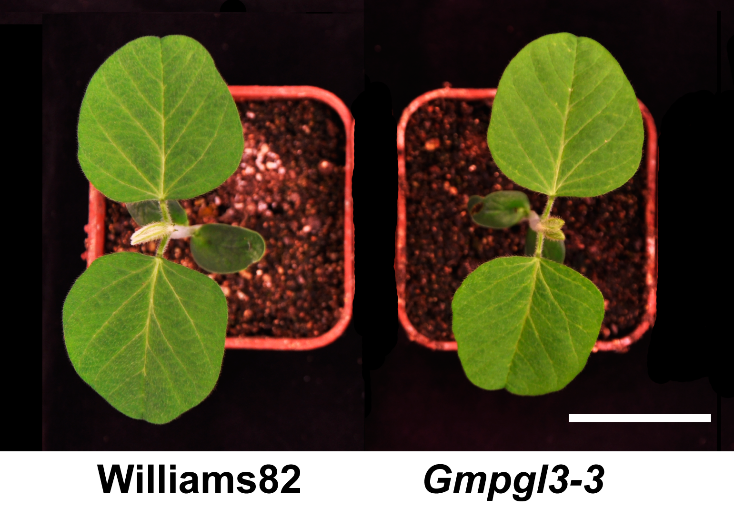 Supplementary Figure S1. Phenotypes of the Williams 82 and Gmpgl3-3 mutant.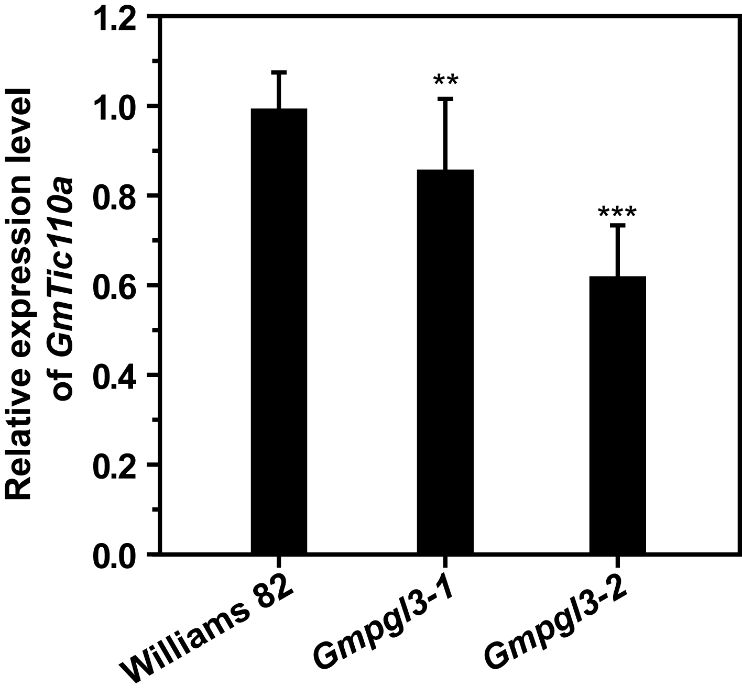 Supplementary Figure S2. Relative expression of the GmTic110a gene in unifoliate leaves of the Williams 82, Gmpgl3-1 and Gmpgl3-2 mutants. The asterisks indicate statistically significant differences, as determined by Student's t test (***, P<0.001; **, P<0.01), and the error bars represent the standard deviations.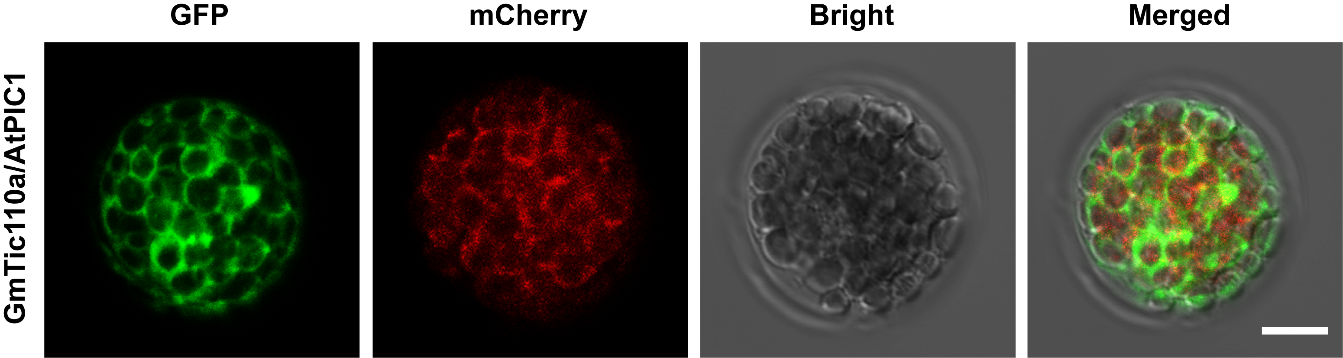 Supplementary Figure S3. Subcellular colocalization of GmTic110a protein and AtPIC1 protein. Transient expression of GFP-GmTic110a and GFP-AtPIC1 in Arabidopsis protoplasts. GFP, GFP ﬂuorescence; mCherry, Red ﬂuorescence; Bright, bright ﬁeld. Merged, merged image of the GFP fluorescence, red ﬂuorescence and bright field images. Scale bars = 10 µm.Supplementary TablesSupplementary Table S1. Comparison of plant height, main stem node number, internode length and other yield traits.Mature soybean were used for measurements. Data are the average of 10 samples (± SD). **, P<0.01; ***, P<0.001.Supplementary Table S2. Chi-square test for segregation ration of F2 generation (Gmpgl3-1×Hedou 12)Supplementary Table S3. Predicted genes present within the sequenced regionSupplementary Table S4. Primers used in this studySupplementary Table S5. The prediction from the subcellular localization program WoLF PSORT and Cell-PLoc 2.0.The numbers in parenthesis indicate prior possible protein localization sites of the GmTic110a. chlo: chloroplast; Williams82Gmpgl3-1Gmpgl3-2GmTic110CR-1GmTic110CR-2GmTic110CR-3Plant height (cm)112.1±5.1104.3±7.2**109.3±6.391.9±4.9***96.8±6.8***97.0±4.8***Main stem node number26.6±1.222.0±2.8***22.0±2.1***23.6±1.8***22.0±1.8***24.8±1.5**Number of pods per plant103.8±18.271.8±11.5***62.8±10.2***78.6±8.2***79.1±8.9***77.1±11.7***Grain number per plant237.4±38.1143.6±23.0***144.4±23.6***165.1±17.3***166.1±18.7***158.1±23.9***Grain weight per plant (g)56.1±10.027.6±4.4***29.0±5.1***30.0±3.4***31.4±3.3***29.4±4.2***100-grain weight (g)23.6±0.519.3±1.9***20.1±1.0***18.2±0.7***18.9±0.6***18.6±0.6***Crosses(Gmpgl3-1×Hedou 12)F1Number of F2 PlantsNumber of F2 PlantsNumber of F2 Plants2dfpCrosses(Gmpgl3-1×Hedou 12)F1Wild Type         Mutant     TotalWild Type         Mutant     TotalWild Type         Mutant     Total2dfpSI8011Normal4231145371.8910.17GeneFunction_typePredicted Protein/FunctionGlyma.02G233300NoNo functional annotationGlyma.02G233400NoNo functional annotationGlyma.02G233500NonsynonymousPseudouridylate synthase / Uracil hydrolyase // tRNA pseudouridine (38-40) synthaseGlyma.02G233600NoPseudouridylate synthase / Uracil hydrolyase // tRNA pseudouridine (38-40) synthaseGlyma.02G233700NonsynonymousChloroplast envelope transporter (Tic110)Glyma.02G233800NoPeroxidaseGlyma.02G233900NoPeroxidaseGlyma.02G234000NoPeroxidaseGlyma.02G234100NoPTHR13073 - GCN5-RELATEDGlyma.02G234200NoPeroxidaseGlyma.02G234300NoPTHR23315//PTHR23315:SF117 - BETA CATENIN-RELATED ARMADILLO REPEAT-CONTAININGGlyma.02G234400NoNo functional annotationGlyma.02G234500Notyrosyl-tRNA synthetaseGlyma.02G234600NoSF28 - LOB DOMAIN-CONTAINING PROTEIN 13Glyma.02G234700NoNo functional annotationGlyma.02G234800NoSF167 - CBL-INTERACTING SERINE / THREONINE-PROTEIN KINASE 2Glyma.02G234900NoNo functional annotationGlyma.02G235000NoNo functional annotationPrimer namePrimer sequence (5’- 3’)AnnotationMOL3067 FCTTGTTGAGGCTTTGAGGATGAGene mappingMOL3068 RGAATCTTACGTCTGCAAGCAGAGGene mappingMOL4032 FCCTCTGGCAATGAACTCCTGGene mappingMOL4033 RCTGGGTTGGTGGACACTGAAGene mappingMOL3069 FCAGCAAGAATGAGATTCTTGGCGene mappingMOL3070 RTGACTTGAGTTTTTAATGGTGTTGCGene mappingMOL3071 FGCAAGTTAGTAGACAATGGTTTCATGene mappingMOL3072 RTCATTATTGAAGGAAAAGAACAAGGGene mappingMOL3073 FGGTTTCTTTTCTGGCATGGATCGene mappingMOL3074 RCACATAGCAAACAGTGTTGATCCAGene mappingMOL2733 FAGCTCACAAGACGAATGATCAAACAGene mappingMOL2734 RTTGGGTTTGGAGTGGAAGAGTGGene mappingMOL0669 FAGTTTCAGGAGAAATCTGGCACCGene mappingMOL0700 RCGACTATTCAGGAATCATATGTCCAGene mappingMOL0861 FTGGACAAAGGTATCCCTGATGGTAGGene mappingMOL0862 RCAACACTCCCACAACCAGCTTAATCGene mappingOL9168FGATTGCGGCGGCTGGATACGGCCTGmTic110a-CrisprOL9169RAAACAGGCCGTATCCAGCCGCCGCGmTic110a-CrisprOL8977 FCTGTACAAGCATATGATGAACCCTTCCACACTCACCCCSubcellular localizationOL8979 RGATGAATTCGAGCTCCTAGAATACAAACTTCTCTTCCTCCGCSubcellular localizationOL9129FATCTTGACTGAGCGTGGTTATTCCGmActin11 q-PCROL9130RGCTGGTCCTGGCTGTCTCCGmActin11 q-PCROL9360 FGGGTAGACTATCCAACTCTCGmTic110a q-PCROL9361 RGCACTTCCCATGAAACTGGCGmTic110a q-PCROL9368 FGGAGTTAGCCAAGCAGTTGCGmTic110b q-PCROL9369 RGACCAACACCACGGGCAAAGGmTic110b q-PCROL10560FACGGGGGACGAGCTCGGTACCATGAACCCTTCCACACTCACCpCAMBIA1300-GmTic110a-nLucOL10561RCGCGTACGAGATCTGGTCGACGAATACAAACTTCTCTTCCTCCGpCAMBIA1300-GmTic110a-nLucOL13155FACGGGGGACGAGCTCGGTACCATGATTCAAAATGGTTGCATTpCAMBIA1300-GmTic20-ccLuc /pCAMBIA1300-GmTic20-HaOL13156RAACATCGTATGGGTAGTCGACATCATATGGTATCTGGATATApCAMBIA1300-GmTic20-ccLuc /pCAMBIA1300-GmTic20-HaOL13163FACGGGGGACGAGCTCGGTACCATGGAGAAGCTTAACTTGGCApCAMBIA1300-GmTic40a-ccLuc /pCAMBIA1300-GmTic40a-HaOL13164RAACATCGTATGGGTAGTCGACAGGTGAACCTACTCCAGGGAApCAMBIA1300-GmTic40a-ccLuc /pCAMBIA1300-GmTic40a-HaOL13165FACGGGGGACGAGCTCGGTACCATGGAGAAGCTTAACTTGGCCpCAMBIA1300-GmTic40b-ccLuc /pCAMBIA1300-GmTic40b-HaOL13166RAACATCGTATGGGTAGTCGACAGGTGAACCTACTCCAGGGAApCAMBIA1300-GmTic40b-ccLuc /pCAMBIA1300-GmTic40b-HaOL13363FACGGGGGACGAGCTCGGTACCATGAACCCTTCCACACTCApCAMBIA1300-GmTic110a-FlagOL13364RATGGTCTTTGTAGTCGTCGACGAATACAAACTTCTCTTCCpCAMBIA1300-GmTic110a-FlagLocus nameWoLF PSORT(https://wolfpsort.hgc.jp/)Cell-PLoc 2.0(Cell-PLoc 2.0 package (sjtu.edu.cn)）Glyma.02G233700Chlo (14)Chloroplast